Администрация города Сургута при поддержке Фонда поддержки предпринимательства Югры, Фонда «Югорская региональная микрокредитная компания», Фонда развития ХМАО-Югры, Фонда «Центр поддержки экспорта Югры», Сургутской торгово-промышленной палаты, АО «Россельхозбанк»Отдел развития предпринимательства управления экономики и стратегического планирования, тел.: (3462) 522-120, 522-005, регистрация на электронную почту dosmanova_ey@admsurgut.ru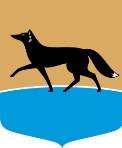 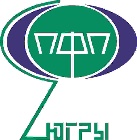 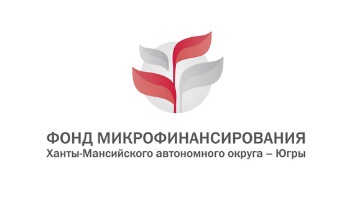 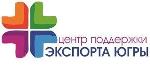 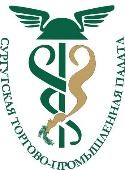 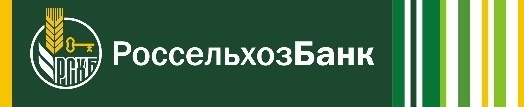 КОНФЕРЕНЦИЯ «НОВЫЕ виды поддержки малого и среднего предпринимательства»КОНФЕРЕНЦИЯ «НОВЫЕ виды поддержки малого и среднего предпринимательства»КОНФЕРЕНЦИЯ «НОВЫЕ виды поддержки малого и среднего предпринимательства»КОНФЕРЕНЦИЯ «НОВЫЕ виды поддержки малого и среднего предпринимательства»КОНФЕРЕНЦИЯ «НОВЫЕ виды поддержки малого и среднего предпринимательства»ПРОГРАММА КОНФЕРЕНЦИИПРОГРАММА КОНФЕРЕНЦИИПРОГРАММА КОНФЕРЕНЦИИПРОГРАММА КОНФЕРЕНЦИИПРОГРАММА КОНФЕРЕНЦИИДата проведения:Дата проведения:20 апреля 2017 года20 апреля 2017 годаВремя проведения:Время проведения:10:0010:00Место проведения:Место проведения:Гуманитарный корпус БУ ВО ХМАО-Югры «Сургутский государственный университет», г. Сургут, ул. Энергетиков, 8Гуманитарный корпус БУ ВО ХМАО-Югры «Сургутский государственный университет», г. Сургут, ул. Энергетиков, 810.00–10.20Приветственные словаПриветственные словаШувалов Вадим Николаевич - Глава города Сургута;Мальков Максим Владимирович - директор Департамента малого и среднего бизнеса АО «Россельхозбанк» (г. Москва);Нагуманов Евгений Робертович - директор Тюменского РФ АО «Россельхозбанк»;Мединцева Светлана Геннадьевна – начальник управления экономики и стратегического планирования Администрации города Сургута.10.20-10.25Оказание поддержки субъектам малого и среднего предпринимательства Оказание поддержки субъектам малого и среднего предпринимательства Борисова Екатерина Сергеевна – начальник отдела развития предпринимательства управления экономики и стратегического планирования Администрации города Сургута10.25–10.35О мерах поддержки малого и среднего предпринимательства О мерах поддержки малого и среднего предпринимательства Субботин  Дмитрий Владимирович – директор Сургутского филиала Фонда поддержки предпринимательства  Югры10.35-10.45Традиционное  и новое в микрофинансовой поддержке субъектов малого и среднего предпринимательства ЮгрыТрадиционное  и новое в микрофинансовой поддержке субъектов малого и среднего предпринимательства ЮгрыБелов Аркадий Михайлович  - генеральный директор Фонда «Югорская региональная микрокредитная компания»10.45-10.55Развитие промышленной инфраструктуры на территории Югры Развитие промышленной инфраструктуры на территории Югры Федяев Алексей Павлович  - начальник отдела сопровождения управления проектами Фонда развития ХМАО – Югры10.55-11.05Меры государственной поддержки несырьевого экспорта в ЮгреМеры государственной поддержки несырьевого экспорта в ЮгреГайченцева Ирина Александровна   - генеральный директор Фонда «Центр поддержки экспорта Югры»11.05-11.15О мерах поддержки малого и среднего предпринимательстваО мерах поддержки малого и среднего предпринимательстваПредставитель Сургутской торгово-промышленной палаты11.15-11.25Программа кредитования малого и среднего бизнеса Программа кредитования малого и среднего бизнеса Представитель АО «Россельхозбанк»11:25 – 12:00Обмен контактамиОбмен контактамиОбмен контактами